Popunjeni obrazac s eventualnim prilogom zaključno do 07. kolovoza, 2023. godine dostavite na adresu elektroničke pošte:  pisarnica@bibinje.hr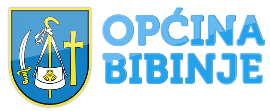 Po završetku savjetovanja svi pristigli obrasci će biti javno dostupni na internetskoj stranici Općine Bibinje.. Ukoliko ne želite da Vaši osobni podaci budu javno objavljeni, molimo da to jasno istaknete pri slanju obrasca.Sukladno Zakonu o zaštiti osobnih podataka (NN broj 103/03, 118/06, 41/08, 130/11 i 106/12) osobni podaci neće se koristiti u druge svrhe osim u povijesne, statističke ili znanstvene svrhe uz uvjet poduzimanja odgovarajućih zaštitinih mjera.Anonimni, uvredljivi ili irelevantni komentari neće se objaviti.Izrazi korišteni u ovom obrascu koriste se neutralno i odnose se jednako na muški i ženski rod.OBRAZACsudjelovanja u internetskom savjetovanju o nacrtu odluke, drugog općeg akta ili dokumenta za koje se provodi savjetovanjeOBRAZACsudjelovanja u internetskom savjetovanju o nacrtu odluke, drugog općeg akta ili dokumenta za koje se provodi savjetovanjeNacrt Prijedloga Odluke o načinu pružanja javne usluge skupljanja komunalnog otpada u općini BibinjeNacrt Prijedloga Odluke o načinu pružanja javne usluge skupljanja komunalnog otpada u općini BibinjeOpćina BibinjeJedinstveni upravni odjelOpćina BibinjeJedinstveni upravni odjelPočetak savjetovanja:06. srpnja, 2023. godineZavšetak savjetovanja:07. kolovoza, 2023. godineIme/naziv sudionika savjetovanja koji daju svoje mišljenje, primjedbe i prijedloge na predloženi nacrt:Tematsko područje i brojnost korisnika koje predstavljate, odnosno interes koji zastupate:Primjedbe na pojedine članke nacrta odluka, drugog općeg akta ili dokumenata (ako je više primjedbi, iste se dostavljaju u obrascu):Ime i prezime osobe/a koja je sastavljala primjedbe i komentare ili osobe ovlaštene za zastupanje udruge, ustanove i sl:Datum dostavljanjaJeste li suglasni da se ovaj obrazac s imenom/nazivom sudionika, objavi na internetskoj stranici Općine Bibinje? Odgovoriti sa DA ili NEPotpis